SCHWÄBISCHE SCHACHJUGEND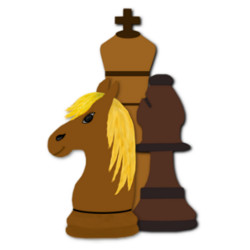 im Bezirksverband Schwaben und BLSVwww.Jugend.SchachverbandSchwaben.deSchulschachreferentRudolf Martin, Zwanzigerstr. 12, 87435 KemptenRudolf-Martin@t-online.de								Kempten, den 26. November 2016Ergebnisse derSCHWÄBISCHEN SCHULSCHACH-MANNSCHAFTS-MEISTERSCHAFT 2016/17am 26.11.2016 am Bodensee-Gymnasium LindauAn der Meisterschaft nahmen Schülerinnen und Schüler aus 20 Schulen mit 43 Teams teil.Mein herzlicher Dank gilt dem Schulleiter des gastgebenden Bodensee-Gymnasiums, Herrn Edward König, und den Blechbläsern des Bodensee-Gymnasiums, die zur Eröffnung (!) aufspielten. Ich bedanke mich bei allen Organisatoren, die das sehr fair und harmonisch verlaufene Turnier so gut vorbereitet und durchgeführt haben, insbesondere Xaver Fichtl, Mike Montgomery, Martin Zebandt und allen ihren Helfern, und bei den Eltern und SchülerInnen, die für das leibliche Wohl bestens sorgten.Herzlicher Dank gilt auch allen, die als Turnierleiterinnen und –leiter fungierten und sich um einen reibungslosen Ablauf kümmerten, nämlich Rolf-Dieter Pohl, Heinz Martin, Otto Helmschrott, Christian Spatz, Moritz Jankowski, Pascal Lagassé, Steffen Baron und Robert Finkous.Wir danken allen Sponsoren, insbesondere den Verlagen von „Jugendschach“ und „Schach-Magazin 64“ für die Überlassung von Schachzeitschriften, der Sparkasse Memmingen-Lindau-Mindelheim für die Pokale und Urkunden, der Firma ChessWare und der Buchhandlung Pröpster in Kempten für die gestifteten Sachpreise.Wertungsklasse I (Jahrgang 1997 oder jünger)  1.   Bodensee-Gymnasium Lindau					12		20,0  2.   Rudolf-Diesel-Gymnasium Augsburg				  8		17,5  3.   Vöhlin-Gymnasium Memmingen					  3		  6,5  4.   Allgäu-Gymnasium Kempten						  1		  4,0Wertungsklasse II (Jahrgang 2000 oder jünger)  1.   Gymnasium bei St. Stephan Augsburg				10		20,0  2.   Lessing-Gymnasium Neu-Ulm					  8		14,0  3.   Wittelsbacher Realschule Aichach					  5		  9,0  4.   Dr.-Josef-Max-Metzger-Realschule Meitingen I			  4		  7,5  5.   Allgäu-Gymnasium Kempten						  3		  8,0  6.   Dr.-Josef-Max-Metzger-Realschule Meitingen II			  0		  1,5Wertungsklasse III (Jahrgang 2002 oder jünger)  1.   Gymnasium Marktoberdorf						12		19,5  2.   Dossenberger-Gymnasium Günzburg				11		18,5  3.   Jakob-Fugger-Gymnasium Augsburg				11		17,5  4.   Staatliche Realschule an der Salzstraße Kempten		  9		20,0  5.   Peutinger-Gymnasium Augsburg					  8		19,0  6.   Vöhlin-Gymnasium Memmingen					  8		15,0  7.   Gymnasium Donauwörth						  7		14,0  8.   Johann-Michael-Sailer-Gymnasium Dillingen			  6		14,0  9.   Nikolaus-Kopernikus-Gymnasium Weißenhorn			  5		13,010.   Bodensee-Gymnasium Lindau					  5		12,011.   Rudolf-Diesel-Gymnasium Augsburg				  2		  5,5Wertungsklasse IV (Jahrgang 2004 oder jünger)  1.   Dossenberger-Gymnasium Günzburg				14		25,0  2.   Bodensee-Gymnasium Lindau I					11		20,0  3.   Allgäu-Gymnasium Kempten I					11		19,0  4.   Gymnasium Marktoberdorf						  8		16,0  5.   Peutinger-Gymnasium Augsburg					  8		15,5  6.   Gymnasium bei St. Stephan Augsburg				  7		15,5  7.   Allgäu-Gymnasium Kempten II					  7		13,5   57  8.   Staatliche Realschule an der Salzstraße Kempten		  7		13,5   54  9.   Allgäu-Gymnasium Kempten III					  6		13,5  9.   Bodensee-Gymnasium Lindau II					  6		13,511.   Vöhlin-Gymnasium Memmingen					  6		10,012.   Johann-Michael-Sailer-Gymnasium Dillingen			  4		12,013.   Gymnasium Donauwörth						  3		  9,0Wertungsklasse Mädchen (Jahrgang 1997 oder jünger)  1.   Marien-Gymnasium Kaufbeuren					  7		10,5  2.   Bodensee-Gymnasium Lindau					  3		  7,0  3.   Gymnasium Donauwörth						  2		  6,5Wertungsklasse Grundschule (Jahrgangsstufen 1 mit 4)  1.   Grundschule Zusamaltheim I					  9		18,0  2.   Grundschule Zusamaltheim II					  9		15,5  3.   Grundschule Zusamaltheim IIII					  6		12,0  4.   Kentenich-Schule Leubas						  3		  6,5  5.   Grundschule Augsburg-Hammerschmiede I			  2		  5,0  6.   Grundschule Augsburg-Hammerschmiede II			  1		  3,0Ich wünsche den Erstplatzierten viel Erfolg bei der Bayerischen Schulschach-Meisterschaft, die am 25.03.2017 in Bayreuth ausgetragen werden wird. Die Schwäbische Schulschach-Mannschafts-Meisterschaft 2017/2018 wird im November 2017 stattfinden.Rudolf Martin